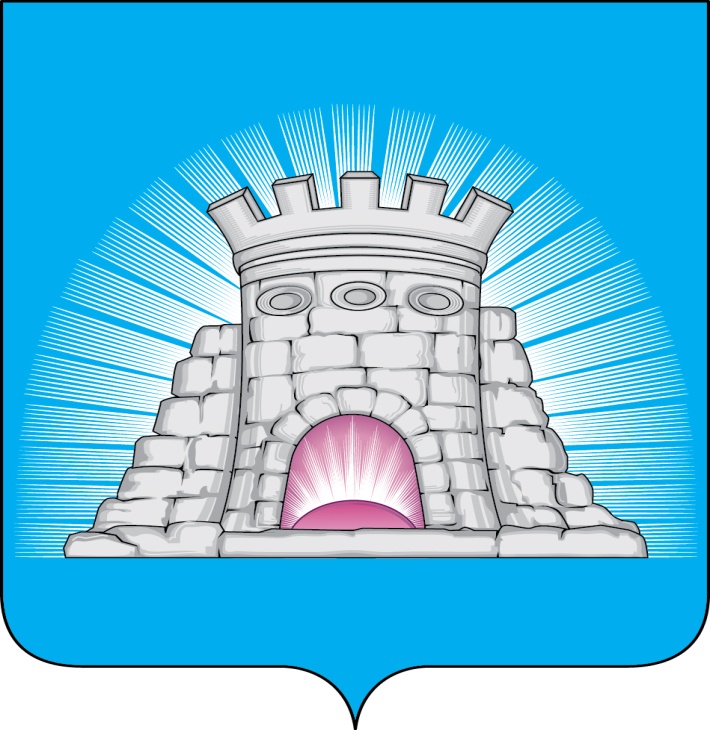                           П О С Т А Н О В Л Е Н И Е01.02.2023  №  113/2г. ЗарайскО внесении изменений в постановление главы городского округа Зарайск Московской области от 16.04.2019 № 608/4 «О постоянно действующей рабочей группе по противодействию идеологии терроризма городского округа Зарайск»В связи с изменением кадрового составаП О С Т А Н О В Л Я Ю:Внести изменения в постановление главы городского округа Зарайск Московской области от 16.04.2019 № 608/4 «О постоянно действующей рабочей группе по противодействию идеологии терроризма городского округа Зарайск» (далее – Постановление), изложив приложение 1 к Постановлению в новой редакции (прилагается).Службе по взаимодействию со СМИ администрации городского округа Зарайск Московской области разместить настоящее постановление на официальном сайте администрации городского округа Зарайск Московской области в информационно-телекоммуникационной сети «Интернет».Глава городского округа В.А. ПетрущенкоВерноНачальник службы делопроизводства 			Л.Б. Ивлева01.02.2023Разослано: в дело, Москалеву С.В., комитету по КФКСР с Д и М, отделу по ГО, ЧС и АТД, СВ со СМИ, прокуратуре.О.М. Кашликова8 496 66 2-55-37 													010632									Приложение 1									к постановлению главы 									городского округа Зарайск 									от  01.02.2023  №  113/2Составпостоянно действующей рабочей группы по противодействию идеологии терроризма городского округа Зарайск (далее – рабочая группа)	№ п/пФИОДолжностьКонтактные данные:рабочий телефон, мобильный телефон1.Москалев Сергей ВикторовичЗаместитель главы администрации городского округа Зарайск Московской области (руководитель рабочей группы)8(496) 662-40-01,8-915-387-15-002.Стекольников Алексей БорисовичНачальник ОМВД России по городскому округу ЗарайскМосковской области8(496) 662-47-31,8-999-098-93-60    3.Прокофьева Елена НиколаевнаНачальник управления образования администрации городского округа Зарайск Московской области8(496) 662-56-32,8-925-761-49-70   4.Орловский Александр МихайловичПредседатель комитета по культуре, физической культуре, спорту, работе с детьми и молодежью администрации городского округа Зарайск Московской области8-967-161-38-255.Семенов  Андрей НиколаевичСотрудник 4 окружного отдела УФСБ России по г. Москве и Московской области8-915-809-39-396.Гребенников Владимир ВладимировичНачальник отдела по ГО, ЧС и антитеррористической деятельности администрации городского округа Зарайск Московской области8(496) 662-55-37,8-903-205-59-13